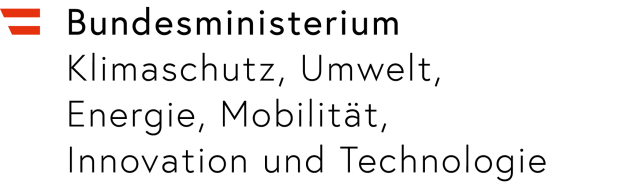 An die Bundesministerin für Klimaschutz, Umwelt, Energie, Mobilität, Innovation und Technologie Radetzkystraße 21030 Wienauf Ausstellung         der Urkunde                                     der Bestätigung auf der Zulassungsurkundeüber die Zugehörigkeit eines in einem österreichischen Register eingetragenen Schiffs zur Rheinschifffahrt gemäß Verordnung (EWG) Nr. 2919/85 des RatesBeigeschlossenen Belege (Originale oder beglaubigte Kopien) Nachweise gemäß Artikel 3, 4 und 5 des Anhangs der Verordnung (EWG) Nr. 2919/85 des Rates Eigentümernachweis (Schiffsbrief) Eigentümererklärung(en) der Kenntnisnahme des Antrags Nachweis der Verfügungsberechtigung des Ausrüsters Vollmacht bei Vertretung im Verwaltungsverfahren Sonstiges (bitte anführen)AntragstellerAntragsteller  Schiffseigentümer     AusrüsterAdresse, FB-Nr. od. UIDim Verfahren vertreten durchZustelladresse; Geb.Dat. od. FB-Nr. od. UID. od. ZVR-Nr.SchiffsnameAmtliches KennzeichenA-Register: Ort/Blatt Nr.Wien/SchiffsgattungTragfähigkeit in TonnenSchiffseigner/(Wohn-)SitzAusrüster/(Wohn-)SitzDatumUnterschrift